Омская гуманитарная академия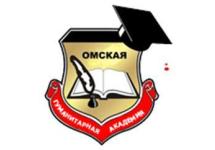 МЕТОДИЧЕСКИЕ УКАЗАНИЯМЕТОДИЧЕСКИЕ УКАЗАНИЯ ОБРАЗОВАТЕЛЬНОЙ ПРОГРАММЫ В ФОРМЕ ПРАКТИЧЕСКОЙ ПОДГОТОВКИ ПРИ РЕАЛИЗАЦИИ ПРОИЗВОДСТВЕННОЙ ПРАКТИКИ ПРОФЕССИОНАЛЬНО-ТВОРЧЕСКАЯ ПРАКТИКАНаправление подготовки: 42.04.02 ЖурналистикаНаправленность (профиль) программы: «Редакторская деятельность в сфере средств массовой информации»Омск, 2022Составитель:д. полит.н., профессор В.А. ЕвдокимовРекомендованы решением кафедры «Филологии, журналистики и массовых коммуникаций»Протокол от 25.03.2022 г. №8Зав. кафедрой  к.филол.н., доцент О.В. ПоповаМетодические указания предназначены для организации профессионально-творческой практики обучающихся по направлению подготовки магистров 42.04.02 «Журналистика». Целью практики является углубление и закрепление теоретических знаний, полученных при обучении, развитие умений ставить задачи, анализировать полученные результаты и делать выводы, развитие навыков самостоятельной работы, необходимых при подготовке выпускной квалификационной работы.СОДЕРЖАНИЕ1. Общие положения.2. Содержание практической подготовки в форме производственной практики (профессионально-творческая практика).3.Требования к оформлению отчета практической подготовки в форме производственной практики (профессионально-творческая практика).4. Приложения1. Общие положенияПрактическая подготовка обучающихся в форме производственной практики (профессионально-творческая практика) наряду с учебными предметами, курсами, дисциплинами (модулями), является компонентом образовательной программы, предусмотренным учебным планом (пункт 22 статьи 2 Федерального закона N 273-ФЗ) является обязательным разделом ОПОП ВО по направлению подготовки по направлению по направлению подготовки 42.04.02 Журналистика.Раздел образовательной программы «Практика» представляет собой практическую подготовку обучающихся. Практическая подготовка – это форма организации образовательной деятельности при освоении образовательной программы в условиях выполнения обучающимися определенных видов работ, связанных с будущей профессиональной деятельностью и направленных на формирование, закрепление, развитие практических навыков и компетенций по профилю «Редакторская деятельность в сфере средств массовой информации». Методические указания составлены в соответствии с:Федеральный закон N 273-ФЗ - Федеральный закон от 29 декабря 2012 года N 273-ФЗ «Об образовании в Российской Федерации»; Федеральный закон N 403-ФЗ - Федеральный закон от 2 декабря 2019 г. N 403-ФЗ «О внесении изменений в Федеральный закон "Об образовании в Российской Федерации" и отдельные законодательные акты Российской Федерации»; Положение, приказ N 885/390 соответственно - Положение о практической подготовке обучающихся, утвержденное приказом Министерства науки и высшего образования Российской Федерации и Министерства просвещения Российской Федерации от 5 августа 2020 г. N 885/390 (зарегистрирован Министерством юстиции Российской Федерации 11 сентября 2020 г., регистрационный N 59778).Положение о практической подготовке обучающихся осваивающих основные образовательные программы высшего образования – программы бакалавриата, программы магистратуры в Частном учреждении образовательная организация высшего образования «Омская гуманитарная академия»Цели и задачи практической подготовки в форме производственной практики (профессионально-творческая практика)Цель практической подготовки в форме производственной практики (профессионально-творческая практика) призвана совершенствовать журналистские навыки магистрантов, устанавливать связь теории и практики в профессиональной деятельности журналистов, предполагает работу по сбору фактического материала о производственной деятельности СМИ, в котором магистрант проходит практику, обучение инновационным методам и технологиям практической деятельности в СМИ или иных медиаорганизациях, пресс-службах, издательствах.Задачами практической подготовки являются:– работа в различных подразделениях редакции СМИ; –  исследование различных аспектов функционирования отечественных средств массовой информации, а также других видов массовой коммуникации на основе самостоятельно разработанной методологии и методики;– освоение особенностей журналистских жанров, подготовка материалов соответствующих жанров по заданию редакции СМИ;– вовлечение в общередакционную работу, связанную с поиском актуальных тем для публикации и программ, планированием работы редакции, взаимодействием ее подразделений;– подготовка материалов в соответствии с темой выпускной квалификационной работы. 1.2. Формы и способы проведения практической подготовкиПрограмму в форме практической подготовки при реализации производственной практики обучающиеся проходят в организации, осуществляющей деятельность по профилю образовательной программы «Средства массовой информации в сфере мультимедиа, печати, теле- и радиовещания», в том числе в структурном подразделении профильной организации, предназначенном для проведения практической подготовки, на основании договора о практической подготовке, заключенным в порядке предусмотренном приказом Министерства науки и высшего образования Российской Федерации и Министерства просвещения Российской Федерации от 5 августа 2020 г. N 885/390 со дня вступления его в силу (22 сентября 2020 г.), между Академией и профильной организацией. Срок договора может совпадать со сроком реализации образовательной программы (например, 4 года, если в течение всего периода (постоянно, периодически) осуществляется практическая подготовка в соответствующей организации) или составлять срок реализации ее отдельных компонентов (например, 1 месяц на прохождение практики). Обучающиеся, совмещающие обучение с трудовой деятельностью, вправе проходить практическую подготовку в форме производственной практики по месту трудовой деятельности, на основании договора, заключаемого между Академией и профильной организацией в случаях, если профессиональная деятельность, осуществляемая ими, соответствует требованиям к содержанию практической подготовки. Направление на практическую подготовку обучающихся вне места их жительства возможно только с их согласия.Производственная практика может проводиться в структурных подразделениях ОмГА.  Производственную практику (профессионально-творческую практику) обучающиеся могут проходить на предприятиях (в организациях), профиль деятельности которых соответствует избранному направлению подготовки. Профильная организация должна отвечать следующим требованиям: - наличие необходимой материально-технической базы; - области профессиональной деятельности и сферы профессиональной деятельности, отвечающие требованиям комплексного формированию универсальных, общепрофессиональных  и профессиональных компетенций у обучающихся. Базами производственной практики для направления подготовки 42.04.02 Журналистика могут выступать организации, направление деятельности которых соответствует профилю подготовки обучающихся (профильные организации). Базами производственной практики для направления подготовки 42.04.02 Журналистика могут выступать редакции печатных периодических изданий, радиостанции, телеканалы, информационные агентства, редакции интернет-сайтов, порталов, корпоративные издания. Производственную практику проходят на кафедре, курирующей направление подготовки либо в средствах массовой информации, рекламных, информационных агентствах, пресс-центрах и пресс- службах, организациях любых форм собственности (государственных и негосударственных), в их структурных подразделениях, соответствующих профилю профессиональной подготовки студентов, целям и задачам практики.Обучающиеся проходят практику на основе договоров с предприятиями, или организациями. Обучающиеся, совмещающие обучение с трудовой деятельностью, вправе проходить производственную практику по месту трудовой деятельности в случаях, если профессиональная деятельность, осуществляемая ими, соответствует требованиям к содержанию практики.В процессе прохождения практики обучающиеся находятся на рабочих местах и  могут выполнять часть обязанностей штатных работников, а при наличии вакансии практикант может быть зачислен на штатную должность с выплатой заработной платы. Зачисление обучающегося на штатные должности не освобождает их от выполнения программы практики.Внимание! Подтверждающими документами являются устав профильной организации, положение о структурном подразделении, штатное расписание, выписка из ЕГРЮЛ. (представить заверенную копию подтверждающего документа в приложение к отчету)При организации практической подготовки, включающей в себя работы, при выполнении которых проводятся обязательные предварительные и периодические медицинские осмотры (обследования), обучающиеся проходят соответствующие медицинские осмотры (обследования) в соответствии с Порядком проведения обязательных предварительных и периодических медицинских осмотров (обследований) работников, занятых на тяжелых работах и на работах с вредными и (или) опасными условиями труда, утвержденным приказом Министерства здравоохранения и социального развития Российской Федерации от 12 апреля 2011 г. № 302н (зарегистрирован Министерством юстиции Российской Федерации 21 октября 2011 г., регистрационный № 22111), с изменениями, внесенными приказами Министерства здравоохранения Российской Федерации от 15 мая 2013 г. № 296н (зарегистрирован Министерством юстиции Российской Федерации 3 июля 2013 г., регистрационный № 28970), от 5 декабря 2014 г. № 801н (зарегистрирован Министерством юстиции Российской Федерации 3 февраля 2015 г., регистрационный № 35848), приказом Министерства труда и социальной защиты Российской Федерации и Министерства здравоохранения Российской Федерации от 6 февраля 2018 г. № 62н/49н (зарегистрирован Министерством юстиции Российской Федерации 2 марта 2018 г., регистрационный № 50237), Министерства здравоохранения Российской Федерации от 13 декабря 2019 г. № 1032н (зарегистрирован Министерством юстиции Российской Федерации 24 декабря 2019 г., регистрационный № 56976), приказом Министерства труда и социальной защиты Российской Федерации и Министерства здравоохранения Российской Федерации от 3 апреля 2020 г. № 187н/268н (зарегистрирован Министерством юстиции Российской Федерации 12 мая 2020 г., регистрационный № 58320), Министерства здравоохранения Российской Федерации от 18 мая 2020 г. № 455н (зарегистрирован Министерством юстиции Российской Федерации 22 мая 2020 г., регистрационный № 58430).Для лиц с ограниченными возможностями здоровья программы в форме практической подготовки при реализации производственной практики должны учитывать состояние здоровья и требования по доступности мест прохождения практики и аудиторий для получения консультаций у руководителя. Академия и профильная организация должны соответствовать условиям организации обучения обучающихся с ограниченными возможностями здоровья, определяющегося адаптированной образовательной программой, а для инвалидов также в соответствии с индивидуальной программой реабилитации инвалида. Под специальными условиями для программы в форме практической подготовки при реализации производственной практики обучающимися с ограниченными возможностями здоровья и инвалидов понимаются условия обучения таких обучающихся, включающие в себя использование специальных образовательных программ и методов обучения и воспитания, специальных учебников, учебных пособий и дидактических материалов, специальных технических средств обучения коллективного и индивидуального пользования, предоставление услуг ассистента (помощника), оказывающего обучающимся необходимую техническую помощь, проведение групповых и индивидуальных коррекционных занятий, обеспечение доступа к зданиям организаций и другие условия, без которых невозможно или затруднено освоение образовательных программ обучающимися с ограниченными возможностями здоровья и инвалидов.Организация практической подготовки в форме производственной практики (профессионально-творческая практика)Практическая подготовка в форме в производственной практике (профессионально-творческая практика) бакалавров проходит в соответствии с учебным планом.Общее руководство практикой осуществляет Омская гуманитарная академия:заключает договоры с предприятиями (организациями), являющимися объектами практики;устанавливает календарные графики прохождения практики;осуществляет контроль за организацией и проведением практики, соблюдением её сроков и сроков отчетности обучающихся.Методическое руководство производственной практикой осуществляет кафедра филологии, журналистики и массовых коммуникаций.Квалификация руководителей практики соответствует квалификационным характеристикам, установленным согласно Приказу Министерства труда и социальной защиты РФ «Об утверждении профессионального стандарта «Педагог профессионального обучения, профессионального образования и дополнительного профессионального образования» от 08.09.2015 г. № 608н.Перед началом практики студент проходит инструктаж по технике безопасности, должен ознакомиться с программой практики, изучить рекомендуемую справочную и специальную литературу, проконсультироваться у руководителя практики.Обязанности кафедры, ответственной за организацию практики (выпускающей кафедры): назначение руководителей практики из числа научно-профессионально-творческих работников, подготовка приказа о распределении студентов на практику, обеспечение предприятий и самих студентов программами практики, согласование программ практики с предприятиями-базами практики, методическое руководство, а также проведение организационного собрания студентов-практикантов и руководителей практики по разъяснению целей, содержания, порядка и контроля прохождения практики. Руководитель программы в форме практической подготовки при реализации производственной практики от профильной организации:•	согласовывает индивидуальные задания, содержание и планируемые результаты программы в форме практической подготовки при реализации производственной практики;•	предоставляет рабочие места обучающимся;•	обеспечивает безопасные условия прохождения программы в форме практической подготовки при реализации производственной практики обучающимся, отвечающие санитарным правилам и требованиям охраны труда;•	проводит инструктаж обучающихся по ознакомлению с требованиями охраны труда, техники безопасности, пожарной безопасности, а также правилами внутреннего трудового распорядка;•	распределяет обучающихся по рабочим местам, контролирует соблюдение трудовой и производственной дисциплины практикантами, знакомит с организацией работ на конкретном рабочем месте, контролирует ведение дневников программы в форме практической подготовки при реализации производственной практики.По итогам программы в форме практической подготовки при реализации производственной практики руководитель программы в форме практической подготовки при реализации производственной практики – представитель организации готовит отзыв-характеристику – отзыв от организации. Данный отзыв прилагается к отчету о практике.Отзыв руководителя практики может отражать следующие моменты. Характеристика обучающегося как специалиста, овладевшего определенным набором профессиональных компетенций; способность к организаторской деятельности, к творческому мышлению, инициативность и дисциплинированность, направления дальнейшего совершенствования, недостатки и пробелы в подготовке студента. Дается, как правило, оценка выполнения студентом работ в баллах (Приложение Г).Во время прохождения практики необходимо подготовить письменный отчёт о прохождении практики. Отчет, соответствующий программе практики, индивидуальному заданию и требованиям по оформлению, следует сдать руководителю и защитить.Подведение итогов практической подготовки в форме производственной практики (профессионально-творческая практика). Защита отчетаСрок сдачи студентами по программе в форме практической подготовки при реализации производственной практики на кафедру устанавливается кафедрой в соответствии с учебным планом и графиком учебного процесса. Руководитель практики от кафедры проверяет отчет на соответствие программе практики, индивидуальному заданию, наличию первичных документов, отражающих деятельность организации.Итоговая дифференцированная оценка по результатам прохождения практики определяется на заседании специальной комиссии по защите отчета, состав которой определяется кафедрой, в сроки, устанавливаемые кафедрой. Перенос сроков защиты возможен только при прохождении студентом практики за пределами региона, а также при наличии иных уважительных причин по письменному заявлению студента, и оформляется в установленном порядке. В процессе защиты студент должен кратко охарактеризовать организацию, являющуюся базой практики, изложить основные выводы о деятельности организации, ответить на вопросы членов комиссии.Основными требованиями, предъявляемыми к отчету о практике и его защите, являются:Выполнение программы практики, соответствие разделов отчета разделам программы.Самостоятельность студента при подготовке отчета.Соответствие заголовков и содержания разделов.Наличие выводов и предложений по разделам.Выполнение индивидуального задания, согласованного с научным руководителем.Соблюдение требований к оформлению отчета по практике.Полные и четкие ответы на вопросы комиссии при защите отчета.Оценки, используемые при защите отчета о практике, «отлично», «хорошо», «удовлетворительно» и «неудовлетворительно».Критерии. Для получения оценки «отлично» необходимо продемонстрировать высокий уровень по всем требованиям, предъявляемым к содержанию и оформлению отчета о практике и его защите, правильно и полно ответить на вопросы членов комиссии. Для получения оценки «хорошо» необходимо продемонстрировать средний уровень (с незначительными отклонениями) по всем требованиям, предъявляемым к содержанию и оформлению отчета о практике и его защите, правильно ответить на вопросы членов комиссии.Для получения «удовлетворительной» оценки необходимо продемонстрировать допустимый уровень (с незначительными отклонениями) по всем требованиям, предъявляемым к содержанию и оформлению отчета о практике и его защите, поверхностно ответить на вопросы членов комиссии.«Неудовлетворительно» оценивается уровень «ниже допустимого» как минимум по одному требованию, предъявляемому к содержанию и оформлению отчета о практике и его защите. Положительная оценка по результатам защиты отчёта о практике вносится в ведомость и зачетную книжку студента.Студенты, по уважительной или неуважительной причине не выполнившие программу практики, не защитившие отчеты о практике в установленный срок или получившие неудовлетворительную оценку при защите отчета, получают академическую задолженность, ликвидация которой документально оформляется и осуществляется в установленном порядке. По результатам защиты отчета обучающемуся выставляется дифференцированная оценка. 2. Содержание практической подготовки в форме  производственной практики (профессионально-творческой практики)По прибытии на место практики обучающийся должен в первую очередь пройти инструктаж по технике безопасности  (отражается в дневнике практики первым пунктом и в совместном графике (Приложение)), затеминструктаж на рабочем месте;обучающиеся знакомятся с основными направлениями работы организации, изучают специфику отрасли (региона), изучают учредительные документы, структуру управления организацией, изучают организацию основных процессов организации.Разделы предоставляемого руководителю практики отчетаВ ходе выполнения общего задания обучающемуся надлежит изучить следующие вопросы:Описать редакции печатных периодических изданий, радиостанции, телеканалы, информационные агентства, редакции интернет-сайтов, порталов, корпоративные издания, в зависимости от места прохождения практикиРабота должна отражать наличие умений обучающегося самостоятельно собирать, систематизировать накопленный практический опыт; Работа должна отражать добросовестность использования и достоверность цитируемых источников: данных отчетности и опубликованных материалов отечественных и зарубежных авторов;Работа должна иметь четкую структуру, завершенность, отвечать требованиям логичного, последовательного изложения материала, обоснованности сделанных выводов и предложений;  Положения, выводы и рекомендации должны опираться на новейшие научные результаты, итоги эмпирических исследований, статистические данные и действующие нормативные акты.Индивидуальное задание:- изучить данное  СМИ (концепцию и тематическое содержание, проблематику, особенности оформления и др.);- познакомиться с организацией и планированием работы  СМИ (в ходе беседы с главным редактором, его заместителями, журналистами);- освоить методику сбора материала для публикации; - познакомиться с процессом выпуска издания, начиная со сбора информационного материала журналистами, его обработки в отделах редакции;- определить специфику читательской аудитории  СМИ;- принять участие в летучках, планерках, «круглых столах»;- изучить структуру редакции;- присутствовать на заседаниях редакционной коллегии;- посетить вместе со штатным журналистом пресс-конференцию, мероприятие и т.п.- проанализировать публикации журналиста СМИ, в котором студент проходит практику, или собственных с точки зрения темы и проблемы публикации.Примерная тематика выполняемых работ в период проведения практической подготовки в форме  производственной практики:Приёмы создания образа в спортивной телепередаче.Особенности существования жанра рецензии в контексте современных СМИ.Особенности телерепортажа в информационных выпусках «Сегодня». Телеканал «НТВ»Интервью – средства актуализации взаимодействия журналиста и деятеля искусства.Блог в современной отечественной журналистике.Индивидуальный творческий стиль журналистаПсихологическое воздействие журналистики: формирование позитивного (негативного) фона у аудитории.Категория новости в различных СМИ: способ отбора и подачи материала (газета / радио / ТВ).Периодика в Интернете.Новости на омских телеканалах.Омская вузовская периодика.Районная пресса в Омской области: сравнительная характеристика.Способы предъявления материала в журналистском произведении.Методы классификации материала для журналистского произведения.Методика и техника фокусированного интервью.Суждение как форма мышления. Единичные, частные, общие суждения в журналистском произведении (разбор конкретных примеров).Умозаключения в аналитических публикациях.Соотношение логико-познавательных и образных средств в аналитической журналистике.Принципы воздействия аналитической публикации на аудиторию.Индивидуальный творческий стиль журналиста-аналитика.Аналитический отчет и аналитическая корреспонденция как жанры периодической печати.Журналистские расследования в СМИ.Образ автора в аналитической публикации, проблема нарратива.Ироничный фельетон в качественной прессе.Тенденции использования и перспективы художественной публицистики в современной прессе.Современные требования к журналисту.Основные направления в проблематике современной прессы.Влияние типа издания на журналистский текст.Жанр интервью в ежедневной газете.Публицистические жанры в еженедельнике (издание по выбору студента).Влияние СМИ на формирование общественного мнения.Новость и слух в современной информационном пространстве.Особенности репортажной фотографии.Основы критики и рецензия как публицистический жанр.Молодежная публицистика на региональном телевидении.Иллюстрация как средство невербального оформления авторского текста.Радиожурналистика и радиоаудитория в РоссииПримечание:Студент имеет право предложить свою тему исследования, предварительно согласовав её с заведующим кафедрой и научным руководителем при условии, что эта тема относится к журналистской проблематике.Результаты НИРС могут быть использованы при написании курсовых и выполнении дипломных работ.НИРС оформляется как раздел отчета по практике с приложением соответствующих расчетов, графиков и таблиц.Наиболее интересные и содержательные работы могут быть представлены на внутривузовских и межвузовских научных конференциях, опубликованы в сборниках и периодической печати.Требования к оформлению отчета производственной практики (ознакомительная практика) определены Положением о правилах оформления письменных работ и отчетов обучающихся (http://omga.su/sveden/files/pol_o_prav_oform.pdf?1)Структура отчета практической подготовки в форме производственной практики (профессионально-творческая практика)Руководство практической подготовки в форме производственной практики  осуществляется руководителем магистранта от профильной организации.Руководитель практики от профильной организации:- назначает индивидуальные задания для обучающихся, выполняемые в период практики;- оказывает помощь обучающимся при выполнении ими индивидуальных заданий;- оценивает результаты выполнения практики обучающимися.Обучающиеся в период выполнения практики:- выполняют индивидуальные задания;- соблюдают правила внутреннего трудового распорядка профильной организации;- соблюдают требования охраны труда и пожарной безопасности.Ожидаемые результаты от производственной практики:- ознакомление с тематикой, проблематикой деятельности профильных организаций, с их авторами; программами и методиками выполненных проектов - выполнение практикантских заданий- участие в реализации проектов организации, других профильных организаций.Освоение обучающимся практики предполагает выполнение обучающимся индивидуального задания в период проведения практики, изучение материалов в ходе самостоятельной работы, а также на месте проведения практики под управлением руководителя практики от принимающей организации. Самостоятельная работа включает разнообразный комплекс видов и форм работы обучающихся.Следует обратить внимание на список основной и дополнительной литературы, которая имеется в электронной библиотечной системе академии, на предлагаемые преподавателем ресурсы информационно-телекоммуникационной сети Интернет. Эта информация необходима для самостоятельной работы обучающегося.Практика проходит в форме самостоятельной работы, а также практической работы в профильной организации. При подготовке и самостоятельной работе во время проведения практики следует обратить внимание на следующие моменты: на процесс предварительной подготовки, на работу во время практики, обработку полученных результатов, устранение замечаний.Предварительная подготовка к самостоятельной работе в период проведения практики заключается в изучении теоретического материала в отведенное для самостоятельной работы время, ознакомление с инструктивными материалами с целью осознания задач практики.Самостоятельная работа в период проведения практики включает несколько моментов:- консультирование обучающихся руководителями практики от академии и организации с целью предоставления исчерпывающей информации, необходимой для самостоятельного выполнения предложенного руководителем задания, ознакомление с правилами техники безопасности при работе в организации;- ознакомление с основной и дополнительной литературой, необходимой для прохождения практики;- обобщение эмпирических данных, полученных в результате работы в организации;- своевременная подготовка отчетной документации по итогам прохождения практики и представление ее руководителю практики от кафедры;- успешное прохождение промежуточной аттестации по итогам практики.Практическая работа в организации в период проведения практики включает несколько моментов:- ознакомление с индивидуальным заданием на период прохождения практики в организации;- сбор данных и эмпирических материалов, необходимых для выполнения индивидуального задания на период прохождения практики;- несение ответственности за выполняемую работу в организации и ее результаты по итогам практики.Обработка, обобщение полученных результатов самостоятельной работы проводиться обучающимися самостоятельно или под руководством преподавателя (в зависимости от степени сложности поставленных задач). В результате оформляется индивидуальный дневник прохождения практики и отчет. Подготовленная к сдаче на контроль и оценку работа сдается руководителю практики. Форма отчетности может быть  письменная, устная или две одновременно. Главным результатом в данном случае служит получение положительной оценки на защите практики.К дифференцированному зачету необходимо готовится целенаправленно, регулярно, систематически и с  первых дней прохождения практики. Освоение практики в период зачетно-экзаменационной сессии невозможно в связи со строго заданными учебным планом сроками практики. Кафедра филологии, журналистики и массовых коммуникацийОТЧЕТО ПРАКТИЧЕСКОЙ ПОДГОТОВКИВид практики: производственная практикаТип практики:  профессионально-творческая практикаВыполнил(а): ________________________Ф. И.О.Направление подготовки: ЖурналистикаНаправленность (профиль) программы Редакторская деятельность в сфере средств массовой информации Форма обучения: заочная Руководитель практики от ОмГА:______________________________Уч. степень, уч. звание, Ф.И.О._____________________подписьМесто прохождения практики: (адрес, контактные телефоны): __________________________________________________________________________________________________________________________________________________________Руководитель принимающей организации: __________________________________________________________________ подпись (должность, Ф.И.О., контактный телефон)
М.П.Омск,  20__Кафедра филологии, журналистики и массовых коммуникаций Задание для практической подготовки производственной практики______________Иванов Иван Петрович__________________Фамилия, Имя, Отчество студента (-ки)Направление подготовки: ЖурналистикаНаправленность (профиль) программы: Редакторская деятельность в сфере средств массовой информацииВид практики: производственная практикаТип практики: профессионально-творческая практикаЗадание для практической подготовки при реализации производственной практики:1. Изучить основными направлениями работы организации (наименование базы практики) 2. Изучить нормативно-правовое обеспечение деятельности организации и организационную структуру (наименование базы практики) 3. Изучить информационные технологии и программные средства, которые применяются в организации (наименование базы практики) Индивидуальные задания на практику:Дата выдачи задания: __._______.20__ г.Руководитель практики от ОмГА: ____________ Руководитель практики от профильной организации: _____________ Задание принял(а) к исполнению: ____________Приложение ВЧастное учреждение образовательная организация высшего образования
«Омская гуманитарная академия»СОВМЕСТНЫЙ РАБОЧИЙ ГРАФИК (ПЛАН) ПРОГРАММЫ ПРАКТИЧЕСКОЙ ПОДГОТОВКИ (ПРОИЗВОДСТВЕННАЯ ПРАКТИКА)Направление подготовки: ЖурналистикаНаправленность (профиль) программы: Редакторская деятельность в сфере средств массовой информацииВид практики: производственная практикаТип практики: профессионально-творческая практикаРуководитель практики от ОмГА ________________________________________________                                                          (Уч. степень, уч. звание, Фамилия И.О.) Наименование профильной организации _____________________________________________________________________________________________________________________Руководитель практики от профильной организации_________________________________(должность Ф.И.О.) ____________________________________________________________________________Заведующий кафедрой:	__________________ / ___________________                                                               подписьРуководитель практики от ОмГА	___________________ / ____________________                                                                      подписьРуководитель практики от профильной организации ______________/ _________________                                                                                            подписьПодпись _____________________________________________________________________в родительном падеже: должность, ФИО руководителя практики от профильной организацииудостоверяю______________   __________________________________________________           подпись	                 Должность, ФИО должностного лица, удостоверившего М.П.Приложение ГДНЕВНИК ПРАКТИЧЕСКОЙ ПОДГОТОВКИПодпись обучающегося ___________Приложение ДОТЗЫВ-ХАРАКТЕРИСТИКАСтудент (ка)______________________________________________________________направления подготовки________________________________________________________ ____________________________________________________________ ЧУОО ВО «ОмГА»
проходил(а) практику в________________________________________ _____________________________________________________________________________
(наименование организации, адрес)
В период прохождения практики студент(ка) выполнял(а) следующие виды деятельности: ____________________________________________________________________________________________________________________________________________________________________________________________________________________________________________________________________________________________________________________В ходе практики обнаружил(а) следующие умения и навыки:
____________________________________________________________________________________________________________________________________________________________________________________________________________________________________________________________________________________________________________________Замечания: ____________________________________________________________________________________________________________________________________________________________________________________________________________________________________________________________________________________________________________________
Общая характеристика уровня сформированности компетенций по итогам прохождения практики _______________________________________________________________________________________________________________________________________________________________________________________________________________________________Рекомендуемая оценка _________________________
Руководитель практики от профильной организации________________________подписьПодпись _____________________________________________________________________       в родительном падеже: должность, ФИО руководителя практики от профильной организацииудостоверяю ______________     _________________________________________________м.п.           подпись	                 Должность, ФИО должностного лица, удостоверившего подпись Приложение ЕДоговор о практической подготовке обучающихся, заключаемый между организацией, осуществляющей образовательную деятельность, и организацией, осуществляющей деятельность по профилю соответствующей образовательной программыг.Омск								"___"_____________20___г.Частное учреждение образовательная организация высшего образования «Омская гуманитарная академия»,	именуемое  в дальнейшем "Организация", в лице  Ректора					____________________,действующего на основании Устава, с одной стороны, и _____________________________________________________,именуем_____ в   дальнейшем    "Профильная   организация",    в      лице________________________________________________________________________________, действующего на основании ______________________________________________________, с другой стороны, именуемые по отдельности "Сторона",   а вместе   - "Стороны",   заключили настоящий Договор о нижеследующем.1. Предмет Договора1.1. Предметом настоящего Договора является организация практической подготовки обучающихся (далее - практическая подготовка).1.2. Образовательная программа (программы), компоненты образовательной программы, при реализации которых организуется практическая подготовка, количество обучающихся, осваивающих соответствующие компоненты образовательной программы, сроки организации практической подготовки, согласуются Сторонами и являются неотъемлемой частью настоящего Договора (приложением 1).1.3. Реализация компонентов образовательной программы, согласованных Сторонами в приложении № 1 к настоящему Договору (далее - компоненты образовательной программы), осуществляется в помещениях Профильной организации, перечень которых согласуется Сторонами и является неотъемлемой частью настоящего Договора (приложение № 2).2. Права и обязанности Сторон2.1. Организация обязана:2.1.1 не позднее, чем за 10 рабочих дней до начала практической подготовки по каждому компоненту образовательной программы представить в Профильную организацию поименные списки обучающихся, осваивающих соответствующие компоненты образовательной программы посредством практической подготовки;2.1.2 назначить руководителя по практической подготовке от Организации, который:обеспечивает организацию образовательной деятельности в форме практической подготовки при реализации компонентов образовательной программы;организует участие обучающихся в выполнении определенных видов работ, связанных с будущей профессиональной деятельностью;оказывает методическую помощь обучающимся при выполнении определенных видов работ, связанных с будущей профессиональной деятельностью;несет ответственность совместно с ответственным работником Профильной организации за реализацию компонентов образовательной программы в форме практической подготовки, за жизнь и здоровье обучающихся и работников Организации, соблюдение ими правил противопожарной безопасности, правил охраны труда, техники безопасности и санитарно-эпидемиологических правил и гигиенических нормативов;2.1.3 при смене руководителя по практической подготовке в 2–х дневный срок сообщить об этом Профильной организации;2.1.4 установить виды учебной деятельности, практики и иные компоненты образовательной программы, осваиваемые обучающимися в форме практической подготовки, включая место, продолжительность и период их реализации;2.1.5 направить обучающихся в Профильную организацию для освоения компонентов образовательной программы в форме практической подготовки;2.1.6 _________________(иные обязанности Организации).2.2. Профильная организация обязана:2.2.1 создать условия для реализации компонентов образовательной программы в форме практической подготовки, предоставить оборудование и технические средства обучения в объеме, позволяющем выполнять определенные виды работ, связанные с будущей профессиональной деятельностью обучающихся;2.2.2 назначить ответственное лицо, соответствующее требованиям трудового законодательства Российской Федерации о допуске к педагогической деятельности, из числа работников Профильной организации, которое обеспечивает организацию реализации компонентов образовательной программы в форме практической подготовки со стороны Профильной организации;2.2.3 при смене лица, указанного в пункте  2.2.2, в 2-х дневный срок сообщить об этом Организации;2.2.4 обеспечить безопасные условия реализации компонентов образовательной программы в форме практической подготовки, выполнение правил противопожарной безопасности, правил охраны труда, техники безопасности и санитарно-эпидемиологических правил и гигиенических нормативов;2.2.5 проводить оценку условий труда на рабочих местах, используемых при реализации компонентов образовательной программы в форме практической подготовки, и сообщать руководителю Организации об условиях труда и требованиях охраны труда на рабочем месте;2.2.6 ознакомить обучающихся с правилами внутреннего трудового распорядка Профильной организации,____________________________________________________________________________________________________________________________________(указываются иные локальные нормативные акты Профильной организации)2.2.7 провести инструктаж обучающихся по охране труда и технике безопасности и осуществлять надзор за соблюдением обучающимися правил техники безопасности;2.2.8 предоставить обучающимся и руководителю по практической подготовке от Организации возможность пользоваться помещениями Профильной организации, согласованными Сторонами (приложение № 2 к настоящему Договору), а также находящимися в них оборудованием и техническими средствами обучения;2.2.9 обо всех случаях нарушения обучающимися правил внутреннего трудового распорядка, охраны труда и техники безопасности сообщить руководителю по практической подготовке от Организации;2.2.10 _____________(иные обязанности Профильной организации).2.3. Организация имеет право:2.3.1 осуществлять контроль соответствия условий реализации компонентов образовательной программы в форме практической подготовки требованиям настоящего Договора;2.3.2 запрашивать информацию об организации практической подготовки, в том числе о качестве и объеме выполненных обучающимися работ, связанных с будущей профессиональной деятельностью;2.3.3 __________________(иные права Организации).2.4. Профильная организация имеет право:2.4.1 требовать от обучающихся соблюдения правил внутреннего трудового распорядка, охраны труда и техники безопасности, режима конфиденциальности, принятого в Профильной организации, предпринимать необходимые действия, направленные на предотвращение ситуации, способствующей разглашению конфиденциальной информации;2.4.2 в случае установления факта нарушения обучающимися своих обязанностей в период организации практической подготовки, режима конфиденциальности приостановить реализацию компонентов образовательной программы в форме практической подготовки в отношении конкретного обучающегося;2.4.3 ___________(иные права Профильной организации).3. Срок действия договора3.1. Настоящий Договор вступает в силу после его подписания и действует до полного исполнения Сторонами обязательств.4. Заключительные положения4.1. Все споры, возникающие между Сторонами по настоящему Договору, разрешаются Сторонами в порядке, установленном законодательством Российской Федерации.4.2. Изменение настоящего Договора осуществляется по соглашению Сторон в письменной форме в виде дополнительных соглашений к настоящему Договору, которые являются его неотъемлемой частью.4.3. Настоящий Договор составлен в двух экземплярах, по одному для каждой из Сторон. Все экземпляры имеют одинаковую юридическую силу.Адреса, реквизиты и подписи СторонПриложение ЖОбразец заявления для прохождения практики   ЗАЯВЛЕНИЕ______________ о практической подготовке обучающихсяПрошу направить для прохождения программы в форме практической подготовки при реализации производственной практики (профессионально-творческая практика) в__________________________________________________________________			(указать место практики: название предприятия, город, район, область)Даю свое согласие на прохождение практики вне места жительства (места пребывания в период освоения образовательной программы)(для обучающихся, проходящих практику вне места жительства г. Омск /места пребывания в период освоения образовательной программы г. Омск)Для обучающихся, проходящих практику в г. Омск, согласие не требуется .Контактная информация:_______ _____________________________________и назначить руководителем практики от ОмГА:__________________________________________________________________(Ф.И.О., должность преподавателя)Руководителем практики от профильной организации:__________________________________________________________________(Ф.И.О., должность руководителя практики)Обучающийся _____________________				                         ___________Ф.И.О. (полностью) 									               (подпись)Руководитель практики				__________________________	                                                                                               ___________(Ф.И.О., должность преподавателя)							                 (подпись)Зав. кафедрой__________________________	                                                       ___________(Ф.И.О., должность)							                                                      (подпись)______________дата (за 14 дней до прохождения практики)*пояснения красным удалитьВведение (цели, задачи, описание рабочего места практики)Характеристика редакции печатных периодических изданий, радиостанции, телеканалы, информационные агентства, редакции интернет-сайтов, порталов, корпоративные издания, в зависимости от места прохождения практики1.1 ……..1.2 …….. 2. Организационная структура отдела ..2.1 …....2.2 ..…...3. Описание процессов работе редакционного отдела (работа с корректурой, редактурой материалов, работа с авторами и т.д.)..3.1 …...3.2…....4. Индивидуальное задание ..4.1  Познакомиться с организацией и планированием работы  СМИ (в ходе беседы с главным редактором, его заместителями, журналистами);4.2  Освоить методику сбора материала для публикации; 4.3 Познакомиться с процессом выпуска издания, начиная со сбора информационного материала журналистами, его обработки в отделах редакции4.4  Определить специфику читательской аудитории  СМИ;4.5 Проанализировать публикации журналиста СМИ, в котором студент проходит практику, или собственных с точки зрения темы и проблемы публикации...Заключение..Список использованной литературыПриложениеПриложение АЧастное учреждение образовательная организация высшего образования
«Омская гуманитарная академия»1Инструктаж по технике безопасности2Описание рабочего места в организации/учреждении…Познакомиться с организацией и планированием работы  СМИ (в ходе беседы с главным редактором, его заместителями, журналистами);…Освоить методику сбора материала для публикации…Познакомиться с процессом выпуска издания, начиная со сбора информационного материала журналистами, его обработки в отделах редакцииnОпределить специфику читательской аудитории  СМИПроанализировать публикации журналиста СМИ, в котором студент проходит практику, или собственных с точки зрения темы и проблемы публикации№Сроки ПроведенияПланируемые работы1.Инструктаж по технике безопасности2.Описание рабочего места в организации/учреждении…Познакомиться с организацией и планированием работы  СМИ (в ходе беседы с главным редактором, его заместителями, журналистами);Освоить методику сбора материала для публикацииПознакомиться с процессом выпуска издания, начиная со сбора информационного материала журналистами, его обработки в отделах редакцииОпределить специфику читательской аудитории  СМИ…Проанализировать публикации журналиста СМИ, в котором студент проходит практику, или собственных с точки зрения темы и проблемы публикацииn.Подготовка и предоставление отчета о прохождении практики.№Дата(диапазон дат)Вид деятельностиПодпись руководителя практики от принимающей организациио выполнении123456789101112Профильная организация:Профильная организация:Организация:__________________________________(полное наименование)Адрес:________________________________________________________________________________________________(наименование должности, фамилия, имя, отчество (при наличии)М.П. (при наличии)Частное учреждение образовательная организация высшего образования «Омская гуманитарная академия»,Адрес: 644105, г.Омск, ул. 4 Челюскинцев,2А,Ректор ЧУОО ВО «ОмГА»________________/ А.Э.ЕремеевМ.П. Частное учреждение образовательная организация высшего образования «Омская гуманитарная академия»,Адрес: 644105, г.Омск, ул. 4 Челюскинцев,2А,Ректор ЧУОО ВО «ОмГА»________________/ А.Э.ЕремеевМ.П. 